JobOne求职平台学生操作说明平台注册/登录进入平台输入四川电影电视学院专属网址进入活动界面：https://jobone.51job.com/School/SCFTC选择登录/注册输入相关信息登录/注册，登陆后可以使用其他功能，若无前程无忧账号，会默认跳转注册。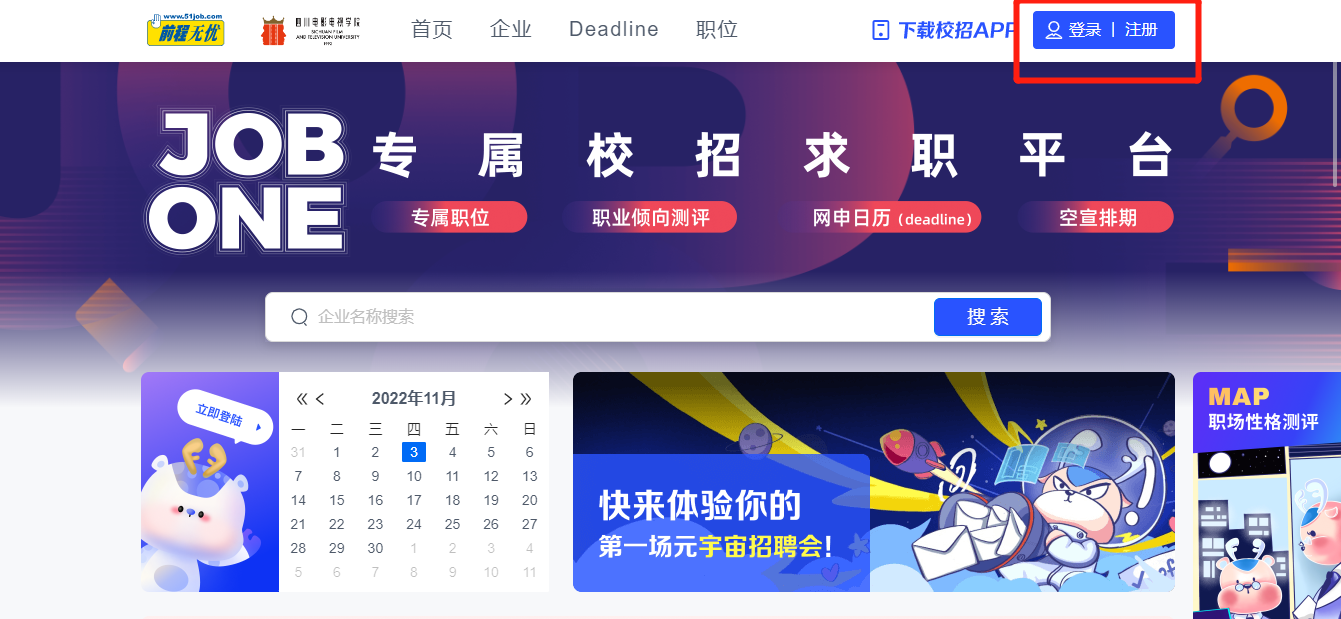 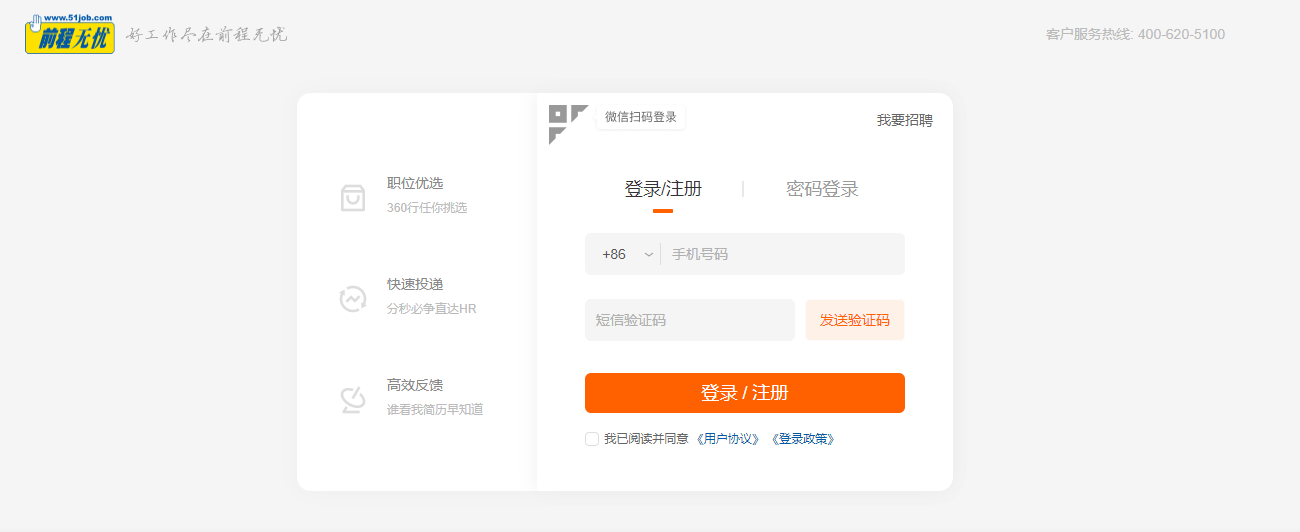 职业性格测评版块点击右侧MAP职业性格测评窗口，可免费参与职业性格测评，获取专属求职倾向报告，了解求职胜任力、团队角色等综合情况。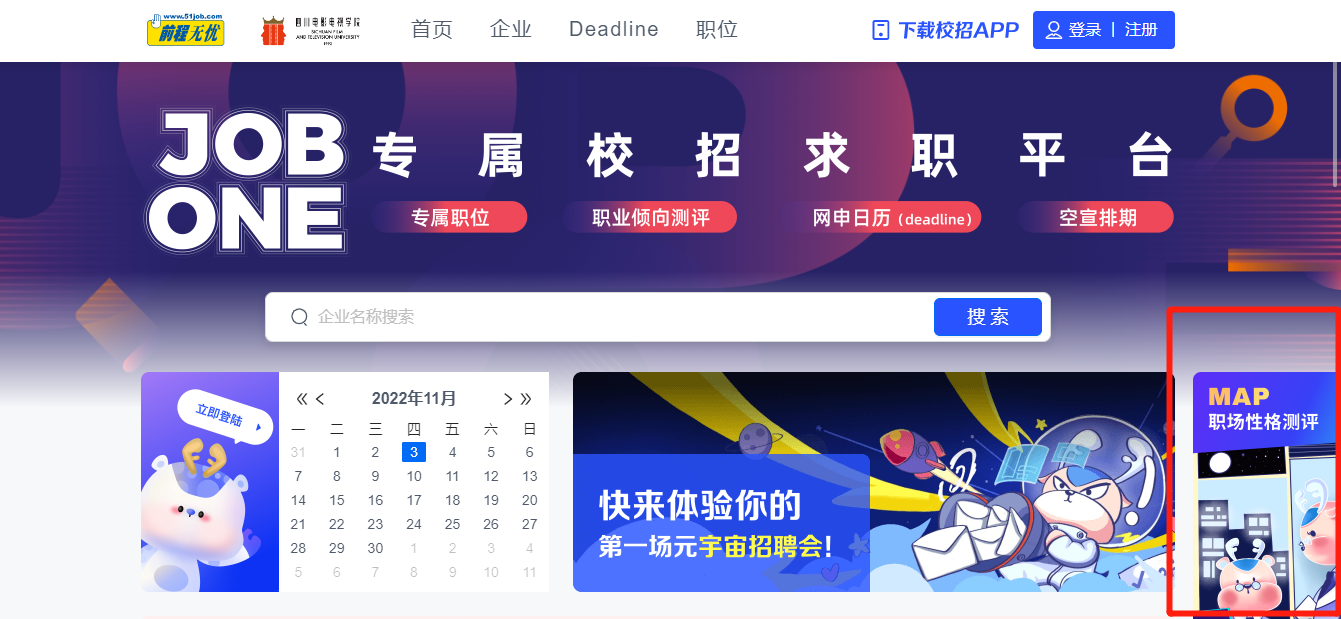 空中宣讲会信息查看本模块实时名企空中宣讲会情况，同学可点击对应日期查看宣讲排期，选择心仪企业查看。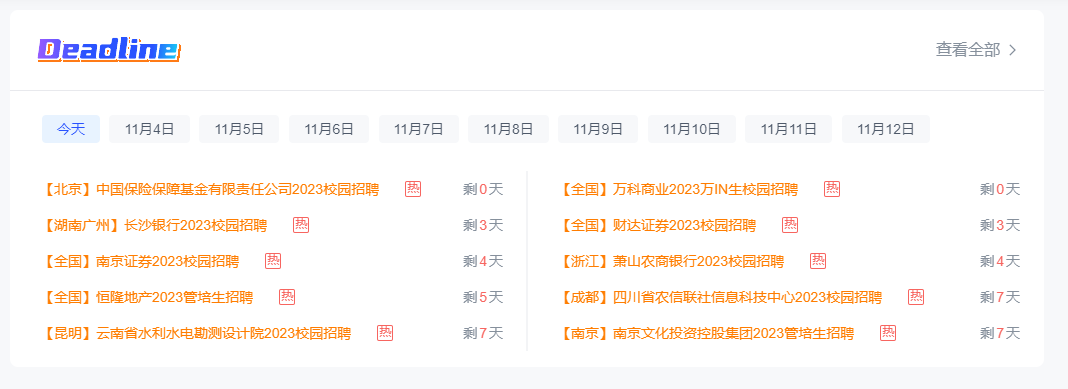 岗位投递企业及职位搜索企业名称搜索：点击上方“企业”，输入企业名称/关键词可进行企业精准搜索；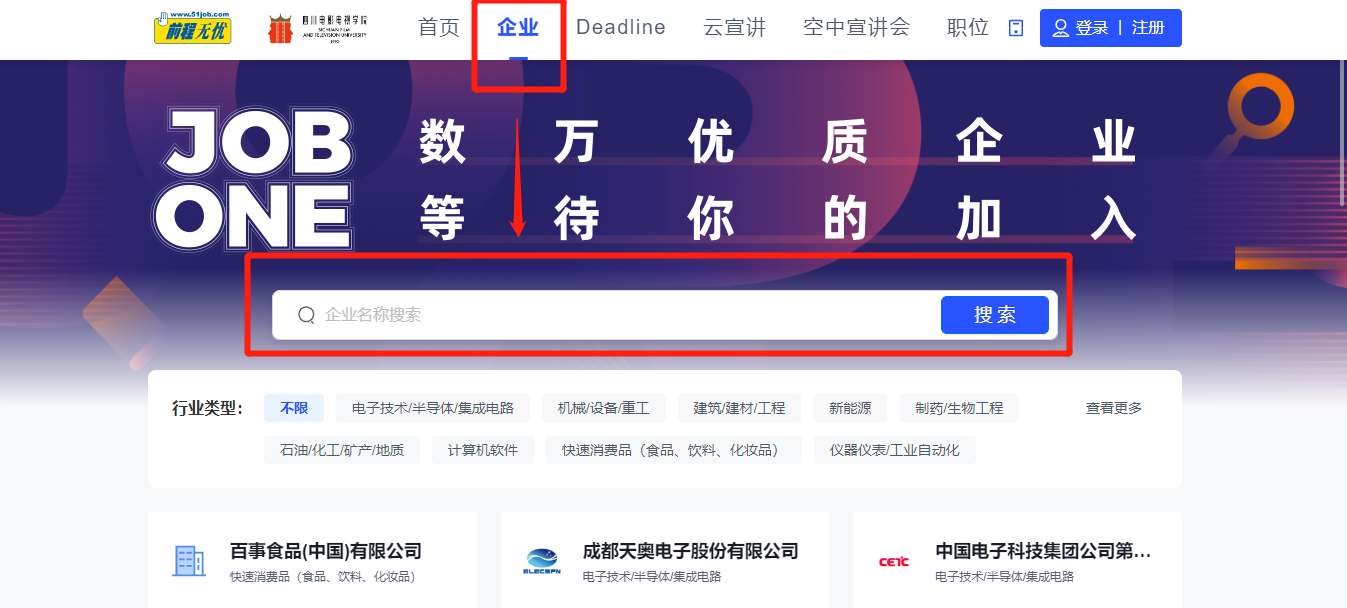 搜索进入后，选择心仪岗位投递。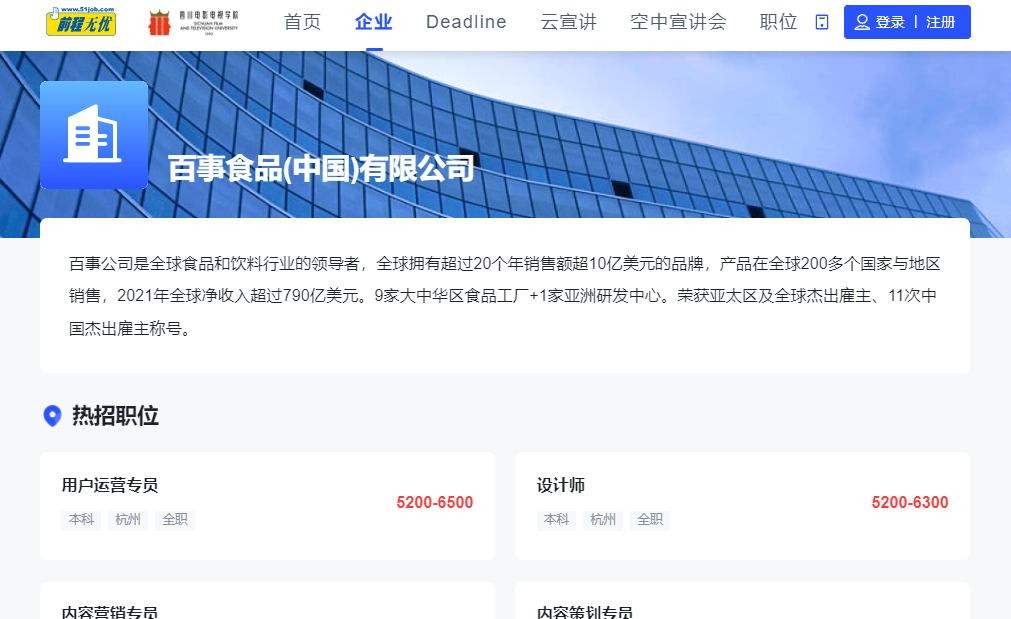 职位搜索：点击上方“职位”，输入职位可进行企业精准搜索；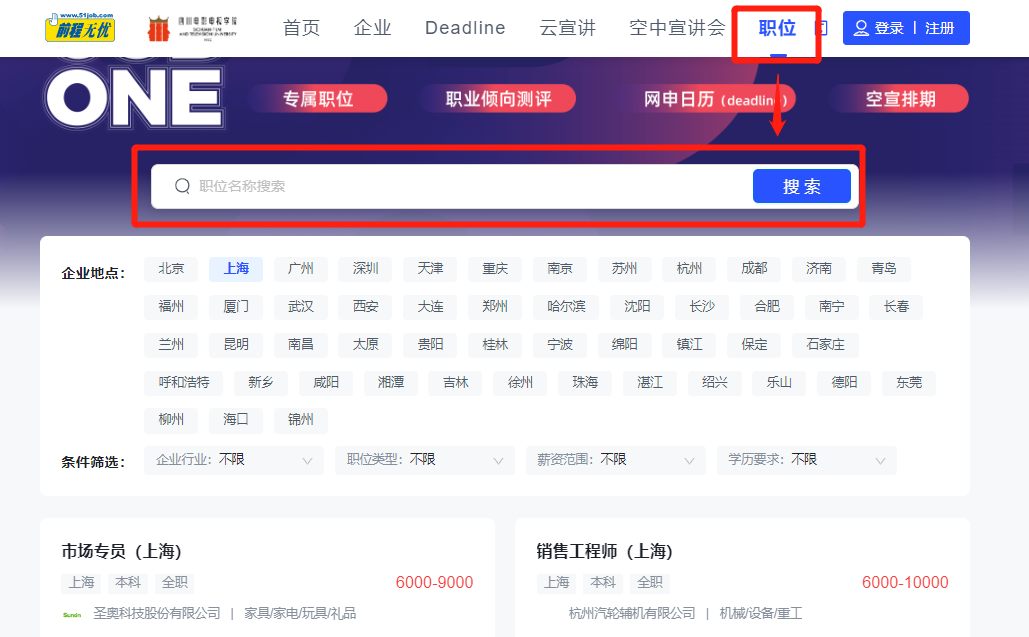 如搜索“运营”关键词后会出现所有运营相关岗位，同时还可通过城市、行业、薪资等其他条件进行进一步筛选。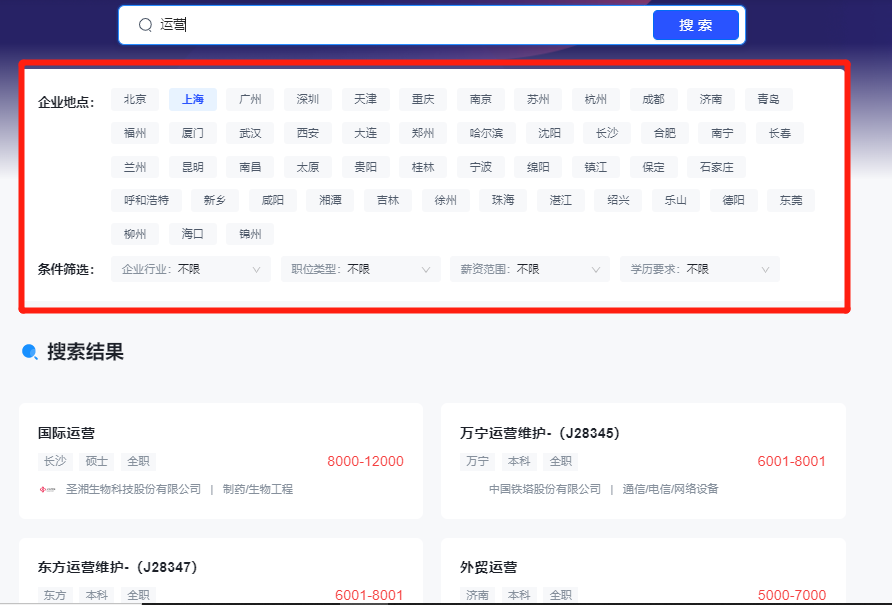 企业行业筛选首页中还可通过行业进行企业筛选，精准筛选相关行业后逐一查看心仪企业并投递岗位。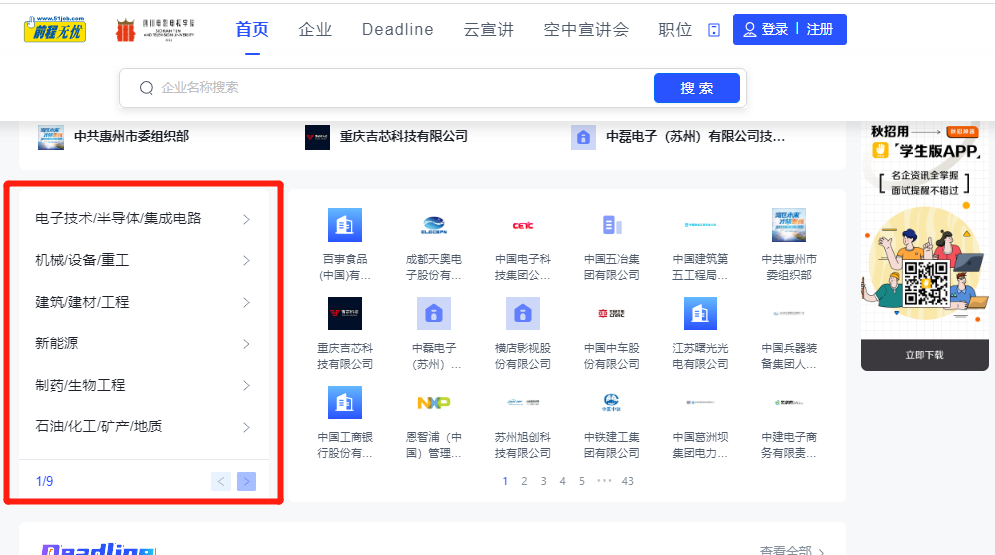 热招岗位查看首页下方可以查看秋招热招职位，选择心仪岗位投递。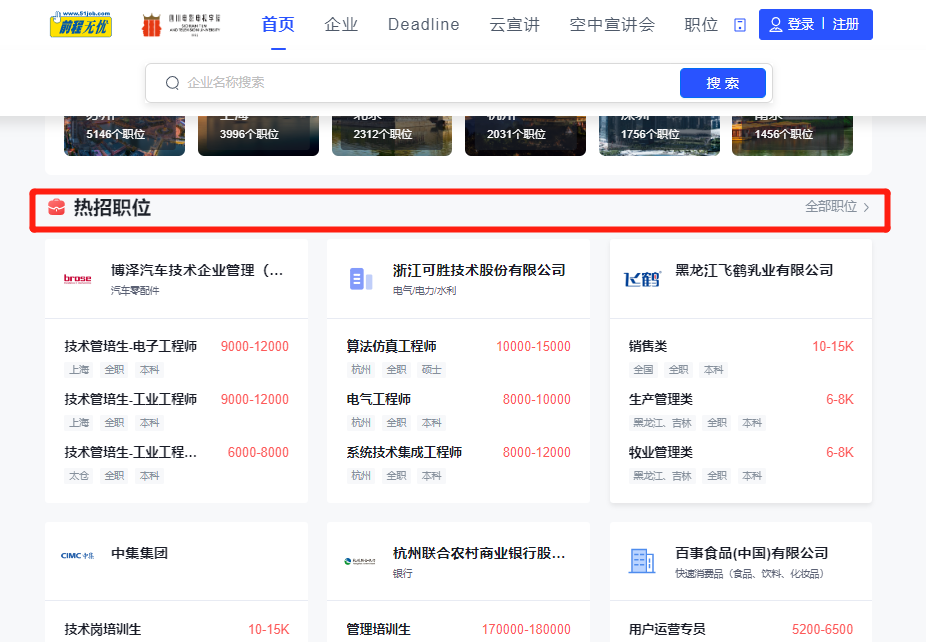 